Scheda di sintesi sulla rilevazione dell’OIV Data di svolgimento della rilevazioneDal 15.05.2022 al 27.05.2025Procedure e modalità seguite per la rilevazione La verifica della pubblicazione, della completezza, dell’aggiornamento e dell’apertura del formato di ciascun documento, dato ed informazione riportato nel sito AT dell’Autorità di Sistema Portuale del Mar Adriatico Centrale è stata svolta nel corso di due settimane con la costante assistenza della struttura di supporto dell’OIV interna all’ente e che ricopre anche il ruolo di Responsabile della prevenzione della corruzione e della trasparenza del medesimo ente. La verifica ha inoltre previsto una serie di colloqui con i responsabili ICT dell’ente per l’approfondimento della strutturazione del sito e la gestione dei filtri di accesso.Infine l’OIV in autonomia ha svolto da remoto, sia da smartphone, sia da laptop personali una serie di verifiche sulle modalità di accesso alle sezioni del sito, sulla effettiva disponibilità della documentazione e sulla leggibilità delle informazioni in esso contenute.Aspetti critici riscontrati nel corso della rilevazioneCome rilevato nella griglia di analisi a conclusione della verifica è emerso che la documentazione relativa ai consulenti dell’Ente è in alcune componenti deficitaria (in particolare elenco consulenti e verifica insussistenza conflitti di interesse). A tale proposito l’OIV ha raccomando l’Ente di colmare rapidamente tale vuoto informativo attivando gli uffici preposti a rendere disponibile tale documentazione.Ancona, 15 giugno 2022Il Componente monocratico dell’OIV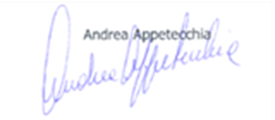 